Sample email 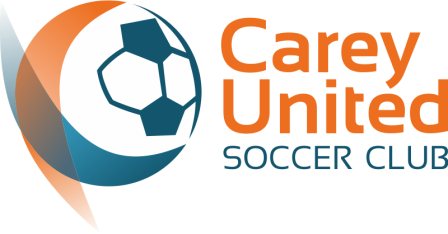 Hi Team,See you at training this week, remember your child’s boots, shinpads and water bottle!THIS WEEK’S GAME:We’re playing the HAWKS on Pitch #2 @ 9:20am (please arrive at least 20mins before the game)ORANGES (6-8 oranges washed and cut), FAIREST & BEST (see me for form), 
and PITCH SETUP/PACKUP: This week it’s the CAREY FAMILY, thank you.Thank you!